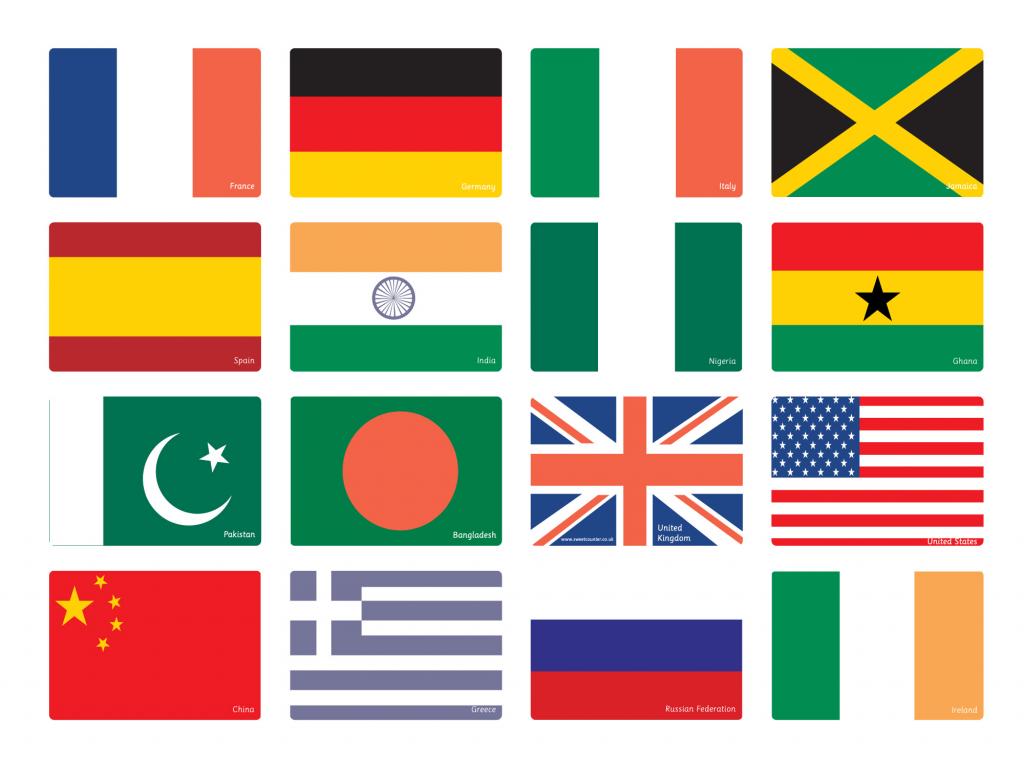 Chinese نجود الحارثي  منى  روبي فقيره افنان French نوره السهلي امل الجديبا  نوف البواردي ابتهال العتيبي  Turkish صيته القحطاني  هلا المتعب  ندى الخنيزان مها العجمي ITALIANساره السالم العنود القحطاني شروق القحطاني نجد الماجد